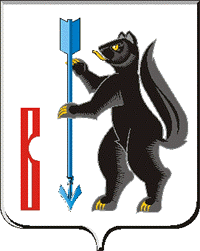 АДМИНИСТРАЦИЯ ГОРОДСКОГО ОКРУГА ВЕРХОТУРСКИЙП О С Т А Н О В Л Е Н И Еот 19.02.2019г. № 109г. Верхотурье  Об утверждении программы профилактики нарушений юридическими лицами и индивидуальными предпринимателями обязательных требований в сфере благоустройства на территории городского округа Верхотурский на 2019 годВ соответствии с Федеральным законом от 06 октября 2003 года № 131-ФЗ «Об общих принципах организации местного самоуправления в Российской Федерации», статьей 8.2. Федерального закона от 26 декабря 2008 года № 294-ФЗ «О защите прав юридических лиц и индивидуальных предпринимателей при осуществлении государственного контроля (надзора) и муниципального контроля», Уставом городского округа Верхотурский, ПОСТАНОВЛЯЮ:1. Утвердить программу профилактики нарушений юридическими лицами и индивидуальными предпринимателями обязательных требований в сфере благоустройства на территории городского округа Верхотурский на 2018 год (прилагается).2. Опубликовать настоящее постановление в информационном бюллетене «Верхотурская неделя» и разместить на официальном сайте городского округа Верхотурский.3. Контроль исполнения настоящего постановления возложить на и.о. первого заместителя главы Администрации городского округа Верхотурский Литовских Л.Ю.Глава городского округа Верхотурский				                     А.Г. Лиханов 	Утвержденапостановлением Администрации городского округа Верхотурский от 19.02.2019г. № 109«Об утверждении программы профилактики нарушений юридическими лицами и индивидуальными предпринимателями обязательных требований в сфере благоустройства  на территории городского округа Верхотурский на 2019 годПАСПОРТ ПРОГРАММЫ«Профилактика нарушений юридическими лицами и индивидуальными предпринимателями обязательных требований в сфере благоустройства на территории городского округа Верхотурский на 2019 год»Раздел 1. Общие положенияСтатьей 8.2 Федерального закона от 26.12.2008г. № 294-ФЗ «О защите прав юридических лиц и индивидуальных предпринимателей при осуществлении государственного контроля (надзора) и муниципального контроля»  предусмотрено проведение органами муниципального контроля мероприятий, направленных на профилактику нарушений обязательных требований в соответствии с ежегодно утверждаемыми программами профилактики нарушений.Настоящая программа разработана в целях организации проведения отделом ЖКХ Администрации городского округа Верхотурский профилактики нарушений требований в сфере благоустройства, установленных законодательством Российской Федерации, законодательством Свердловской области, муниципальными правовыми актами городского округа Верхотурский, в целях предупреждения возможного нарушения юридическими лицами и индивидуальными предпринимателями обязательных требований в сфере благоустройства.Раздел 2. Цели и задачи программыЦелью программы профилактики нарушений юридическими лицами и индивидуальными предпринимателями обязательных требований в сфере благоустройства на территории городского округа Верхотурский на 2019 год (далее – Программа) является предупреждение нарушений юридическими лицами и индивидуальными предпринимателями обязательных требований в сфере благоустройства, установленных муниципальными правовыми актами, принятыми по вопросам местного значения, а также муниципальный контроль за соблюдением требований, установленных федеральными законами, законами субъекта Российской Федерации и устранение причин, факторов и условий, способствующих возможному нарушению обязательных требований, установленных законодательством Российской Федерации.Для достижения этой цели необходимо решить поставленные задачи:1) укрепление системы профилактики нарушений обязательных требований путем активизации профилактической деятельности;2) выявление причин, факторов и условий, способствующих нарушениям требований в сфере благоустройства;3) повышение правосознания и правовой культуры юридических лиц и индивидуальных предпринимателей.Раздел 3. Прогноз конечных результатов программы, сроки реализацииВ результате проведенных мероприятий программы:1) повысится эффективность проводимой профилактической работы по предупреждению нарушений юридическими лицами и индивидуальными предпринимателями, осуществляющими деятельность на территории городского округа Верхотурский, требований в сфере благоустройства;2) улучшится информационное обеспечение отдела ЖКХ Администрации городского округа Верхотурский по профилактике и предупреждению нарушений в сфере благоустройства;3) уменьшится общее число нарушений требований в сфере благоустройства, выявленных посредством организации и проведения проверок юридических лиц и индивидуальных предпринимателей, осуществляющих деятельность на территории городского округа Верхотурский.	Срок реализации муниципальной программы – 2019 год.Раздел 4. План основных мероприятий программыДля реализации поставленных в настоящей программе целей и задач предусмотрен комплекс мероприятий, представленный в приложении № 1 к настоящей программе.Приложение № 1к программе профилактики нарушений юридическими лицами и индивидуальными предпринимателями обязательных требований в сфере благоустройства на территории городского округа Верхотурский на 2019 годКомплекс меропипиятий к программе профилактикинарушений юридическими лицами и индивидуальнымипредпринимателями обязательных требований в сфереблагоустройства на территории городского округаВерхотурский на 2019 годНаименование программы «Профилактика нарушений юридическими лицами и индивидуальными предпринимателями обязательных требований в сфере благоустройства на территории городского округа Верхотурский на 2019 год»Основание разработки программы1) Федеральный закон от 06.10.2003г. № 131-ФЗ «Об общих принципах организации местного самоуправления в Российской Федерации»; 2) статья 8.2 Федерального закона от 26.12.2008г. № 294-ФЗ «О защите прав юридических лиц и индивидуальных предпринимателей при осуществлении государственного контроля (надзора) и муниципального контроля»Ответственный исполнитель программы Отдел ЖКХ Администрации городского округа ВерхотурскийЦели программы1) предупреждение нарушений юридическими лицами и индивидуальными предпринимателями обязательных требований в сфере благоустройства, включая устранение причин, факторов и условий, способствующих возможному нарушению обязательных требований;2) устранение причин, факторов и условий, способствующих нарушениям обязательных требований, установленных законодательством Российской Федерации;3) создание мотивации к добросовестному поведению юридических лиц и индивидуальных предпринимателейЗадачи программы1) укрепление системы профилактики нарушений обязательных требований в сфере благоустройства;2) выявление причин, факторов и условий, способствующих нарушениям требований в сфере благоустройства;3) повышение правовой культуры руководителей юридических лиц и индивидуальных предпринимателей.Ожидаемые конечные результаты программы1) повышение эффективности профилактической работы по предупреждению нарушений юридическими лицами и индивидуальными предпринимателями требований в сфере благоустройства;2) улучшение информационного обеспечения деятельности администрации городского округа Верхотурский по профилактике и предупреждению нарушений в сфере благоустройства;3) уменьшение общего числа нарушений требований в сфере благоустройства, выявленных посредством организации и проведения проверок юридических лиц и индивидуальных предпринимателей, осуществляющих деятельность на территории городского округа ВерхотурскийСроки и этапы реализации программы2019 год№ п/пНаименование мероприятияОтветственный за исполнениеСрок исполнения1.Разработка перечня нормативных правовых актов или их отдельных частей, содержащих обязательные требования, соблюдение которых оценивается при проведении мероприятий по контролю при осуществлении муниципального контроля в сфере благоустройстваОтдел ЖКХ Администрации городского округа Верхотурский01.07.20192.Поддержание в актуальном состоянии перечня нормативных правовых актов или их отдельных частей, содержащих обязательные требования, соблюдение которых оценивается при проведении мероприятий по контролю при осуществлении муниципального контроля в сфере благоустройстваОтдел ЖКХ Администрации городского округа Верхотурскийпостоянно3.Отслеживание изменений и подготовка комментариев о содержании новых нормативных правовых актов, устанавливающих обязательные требования, внесенных изменениях в действующие акты, сроках и порядке вступления их в действиеОтдел ЖКХ Администрации городского округа Верхотурскийпостоянно4.Разработка руководства по соблюдению обязательных требований, соблюдение которых оценивается при проведении мероприятий по контролю при осуществлении муниципального контроля в сфере благоустройстваОтдел ЖКХ Администрации городского округа Верхотурский01.07.20195.Размещение на официальном сайте городского округа Верхотурский в подразделе «Контроль в сфере благоустройства» перечня нормативных правовых актов или их отдельных частей, руководства по соблюдению обязательных требований, комментариев о содержании новых нормативных правовых актов, устанавливающих обязательные требования, внесенных изменениях в действующие акты, сроках и порядке вступления их в действиеОрганизационный отдел Администрации городского округа Верхотурскийпо мере получения информации от отдела ЖКХ6.Внесение информации о проводимых внеплановых проверках и их результатах в ФГИС «Единый реестр проверок»Лицо, ответственное за внесение информации по муниципальному контролю в сфере благоустройства в ФГИС «Единый реестр проверок»постоянно7.Проведение консультирования юридических лиц и индивидуальных предпринимателей по вопросам осуществления муниципального контроля в сфере благоустройстваОтдел ЖКХ Администрации городского округа Верхотурскийпо мере обращения8.Проведение «Дня открытых дверей»  по вопросам разъяснения случаев нарушения в сфере благоустройства, о мерах, необходимых для предотвращения нарушений законодательства в сфере благоустройстваОтдел ЖКХ Администрации городского округа Верхотурский1 и 2 полугодие 2019 года9.Подготовка планового (рейдового) задания по обследованию (осмотру) по поводу соблюдения нормативно-правовых актов в сфере благоустройстваОтдел ЖКХ Администрации  городского округа Верхотурский1 и 2 полугодие 2019 года10.Проведение плановых (рейдовых) осмотров (обследований) по поводу соблюдения нормативно-правовых актов в сфере благоустройстваОтдел ЖКХ Администрации городского округа Верхотурский1 и 2 полугодие 2019 года11.Выдача предостережений о недопустимости нарушения обязательных требований Отдел ЖКХ Администрации городского округа Верхотурскийнезамедлительно при наличии сведений о признаках нарушений обязательных требований12.Обобщение результатов контрольно-надзорных мероприятий за 2017 год, с указанием наиболее часто встречающихся случаев нарушения обязательных требований.Отдел ЖКХ Администрации городского округа Верхотурскийдо 01.07.2020г.13.Разработка и утверждение Программы профилактики нарушений юридическими лицами и индивидуальными предпринимателями обязательных требований на 2019 годОтдел ЖКХ Администрации городского округа Верхотурский 15-30 декабря 2019 года